«Субботник» администрации с.п. Русскинская 21.04.2020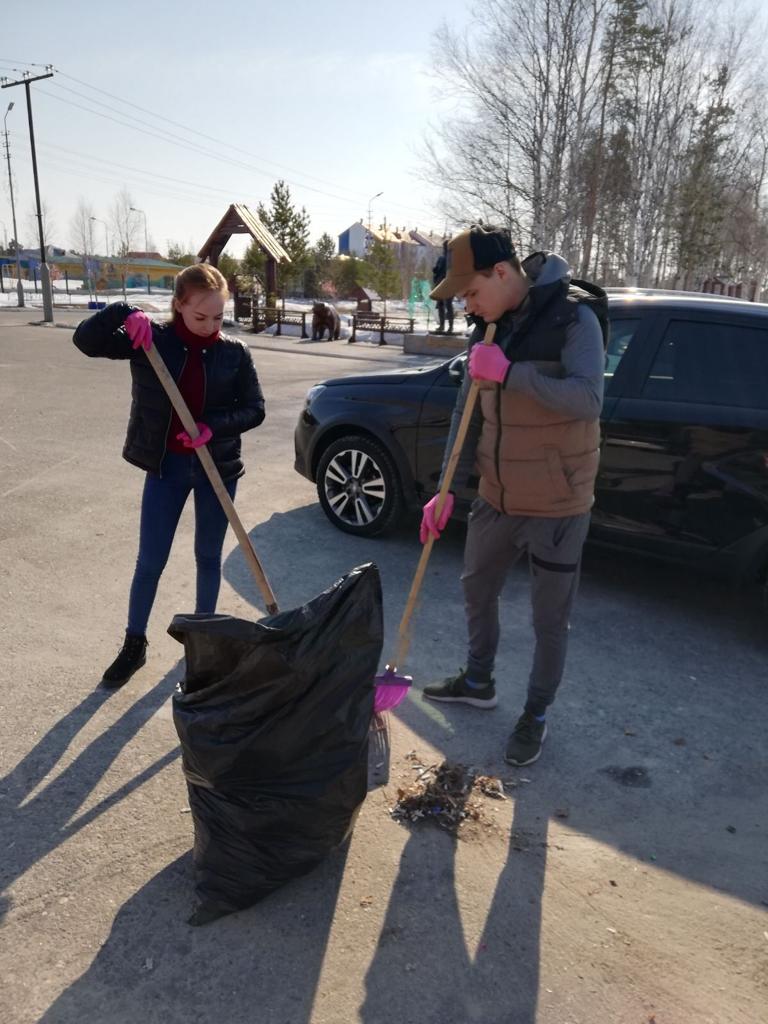 